 Réunion du 5 février 2018 à 19 h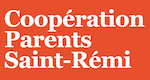 Ordre du jour
Mots de bienvenue - Valérie Chouinard et Maria Salem Lecture de l’ordre du jour Mise-à-jour Événements/DécorationsDanse fluo - suiviDécorations - St Valentin, autres …. - Marie-Ève CyrMise-à-jour Famille-ÉcoleReconnaissances – Christine GurekianÉchange de livres – Valérie ChouinardMise-à-jour Vie Communautaire		Soirée patinage - 9 février - Karine TremblayMise-à-jour Campagnes de financementDiners Pizza et sandwich - Geneviève Gaucher    Parlons l’an prochainMise-à-jour Finissants Suivi de l’équipe – vente de gâteries, autres …. - Mise-à-jour Expo-Travaux – Michèle Boutin Mise-à-jour Coin Science – Annie Fortier
Mise-à-jour Rémiades - Dominique GodinSuivi du Conseil d’Établissement – Dominique Godin et/ou Claude Gagné Varia Suivi da la journée Portes ouvertes - Valérie ChouinardVérification policière
Fermeture de la réunion
Dates des réunions du CPSR :18 septembre 201716 octobre 20176 novembre 20174 décembre 201715 janvier 20185 février 201812 mars 20189 avril 2018mai 20184 juin 2018